ST ANDREW VBS VOLUNTEER REGISTRATION FORM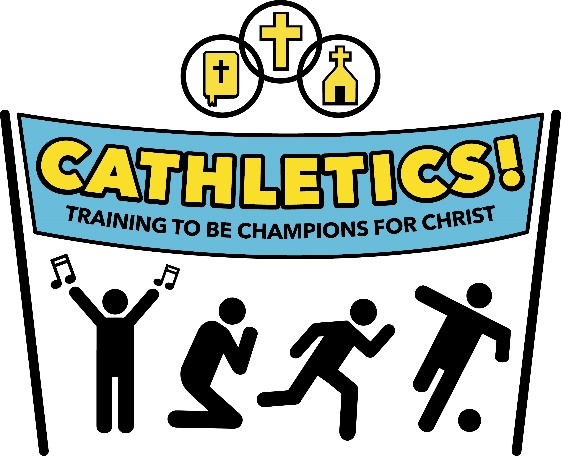 VACATION BIBLE SCHOOL 2024   June 3 – 7, 2024                                        8:30 AM – 12:15 PMPARISH:     St. Andrew      Our Lady of the Mountains       Other___________________________Name: ___________________________________     Adult _____		Student: __________If student:           Age: _____   	Grade in Fall: _________Cell Phone: ____________________________E-Mail Address: _________________________________________________________________AVAILABILITY:________ Available ALL WEEK, Monday-Friday (Mandatory for Teachers)________ Available on a limited basis. Circle available days:  MON   TUES   WED   THURS   FRISAFE ENVIRONMENT (Adults only):________ I have completed Diocese of Tucson Safe Environment training.________ I need to complete Diocese of Tucson Safe Environment Training.Forms may be turned in at:  ***St. Andrew Parish Office	800 Taylor Dr., Sierra Vista, AZ 85635               Questions?   Call: Genevieve Rivera 520-458-2925 or Deacon Bill Polakowski, 520-266-9393Mark the area(s) where you would like to assist, in order of preference:ALL volunteers should arrive at 8:30 am each day and at 12, can go to the 12:05pm Mass or go home._____ Group Leader Team:  One of most important volunteer opportunities. You will be teamed up with others to guide a group of children through VBS each day. You will have an excellent opportunity to get to know the children and help them learn about the goodness of God.	***Do you want to be assigned to a group or with a specific child?	       Child’s name: ______________________________________	       Grade Level K-5: ___________________________________________ Craft Team:  Let your creative juices flow! You will help our kids complete their crafts each day and also guide them through an interactive learning activity to reinforce their Bible lesson for the day. The sky is the limit on what can be done in this area!_____ Music Team: Help with music and motions._____ Skit Team:  Participate in morning skits to set theme for the day._____ Games Team: Always a big hit for our children! You’ll explain the games to the children and help them enjoy high energy activities!_____ Bible Story Aide: Help with Bible Story group._____ Snack Team:  Help each day with assembling and distributing snacks and drinks, clean up and prepare for the next day._____ I’m happy to help wherever needed:  We appreciate your flexibility and will contact you with your assignment!Gracia!	Merci!	Danke!	Thank You!		Salamat po		